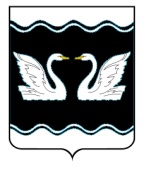 СОВЕТ  ПРОЛЕТАРСКОГО СЕЛЬСКОГО ПОСЕЛЕНИЯ КОРЕНОВСКОГО РАЙОНА  РЕШЕНИЕот18.01.2024											№ 241хутор Бабиче-КореновскийО ежегодном отчете главы Пролетарского сельского поселения Кореновского района о результатах своей  деятельности и деятельности администрации Пролетарского сельского поселения Кореновского района за 2023годЗаслушав и обсудив отчет главы Пролетарского сельского поселения Кореновского района Татьяны Григорьевны Варивода о результатах своей деятельности и деятельности администрации Пролетарского сельского поселения Кореновского района за 2021 год, руководствуясь статей 35 Федерального закона от 6 октября 2003 года № 131-ФЗ «Об общих принципах организации местного самоуправления в Российской Федерации» и уставом Пролетарского сельского поселения Кореновского района, Совет Пролетарского сельского поселения Кореновского района р е ш и л:1. Признать работу главы и администрации Пролетарского сельского поселения Кореновского района за 2023 год удовлетворительной.2. Информацию главы Пролетарского сельского поселения Кореновского района о работе Совета Пролетарского сельского поселения Кореновского района за 2023 год принять к сведению (прилагается). 3.Опубликовать отчет главы и администрации Пролетарского сельского поселения о результатах деятельности за 2023 год и информацию о работе Совета Пролетарского сельского поселения Кореновского района за 2023 год на информационных стендах поселения и разместить на официальном сайте администрации Пролетарского сельского поселения Кореновского района в информационно-телекоммуникационной сети «Интернет» (прилагается).4. Решение вступает в силу со дня его подписания.Глава Пролетарского сельского поселенияКореновского района                                                                   Т.Г. Варивода 									ПРИЛОЖЕНИЕ № 1УТВЕРЖДЕНрешением Совета Пролетарскогосельского поселенияКореновского районаот 18.01.2024 года  №241Уважаемые депутаты, приглашённые и гости!Сегодня мы подведем основные итоги о проделанной работе в 2023 году и определим планы на будущее.Отчет главы поселения о результатах своей деятельности и деятельности администрации поселения - это важнейшая форма взаимодействия власти, и  населения - совместное обсуждение итогов развития поселения, выявление тех проблем и болевых точек, которые, волнуют наших жителей. Представляя свой отчет о работе, постараюсь отразить основные моменты в деятельности администрации за прошедший год. На мой взгляд, такая форма взаимодействия с общественностью и жителями сегодня очень важна и эффективна.В начале нашей встречи, я хочу отчитаться, о проделанной работе по заданным вопросам на открытой сессии, которая состоялась  25 января   2023 года.1. Записка -   по ул. Шоссейной хутора Пролетарского  неустойчивая мобильная  связь и интернет.Ответ:   в настояшее время  проведены оптимизационные мероприятия на действующей сети. Строительство новой базовой станции  в указанной населенной пункте не планируется.2. Освещение улицы Советской  хутора Пролетарского Ответ:  разработана  сметная документация на уличное освещение по улице Пролетарской хутора Пролетарского и улице Северной хутора Бабиче-Кореновского. При исполнении данных проектов будет разработана сметная документация на следующие улицы.3. Грейдирование дороги по ул. Советской хутора Пролетарского. Ответ: в декабре 2023 года проведено грейдирование дороги по ул. Советской.4.   Размывание дамбы по  ул. Советской  хутора ПролетарскогоОтвет:  проведены работы по подсыпке дамбы. 5. О введения маршрута  движение рейсового автобуса  г. Краснодар - х. Пролетарский.	Ответ:   В настоящее время осуществляет  свою деятельность  маршрут № 734  рейсового автобуса «Пролетарский-Краснодар»Общая характеристика поселенияВ состав Пролетарского сельского поселения входят 2 населённых пункта: х. Бабиче-Кореновский, х. Пролетарский. Административным центром Пролетарского сельского поселения Кореновского района является хутор Бабиче-Кореновский.Численность населения составляет 2443  человек. В хуторе Бабиче-Кореновском – 1121 человек, в. хуторе Пролетарском – 1322  человек.Площадь сельского поселения составляет  – 10398,45 га. Основная часть территории представлена землями сельскохозяйственного назначения 8092,72 га, земли населенных пунктов – 1747,22 га, земли промышленности, транспорта, энергетики, связи и иного специального назначения – 49,90 га. Земли водного фонда – 119 га.Экономика поселенияОсновными бюджетообразующими предприятиями поселения являются сельскохозяйственные предприятия.	На территории Пролетарского  сельского поселения свою деятельность  осуществляют  сельскохозяйственные  предприятия: ООО Агрофирма «Лада», ООО «Грузавтосервис», ООО «Золотой колос», ООО «Капитал». Площадь обрабатываемой пашни предприятиями составляет порядка 6 тыс.га. Аграрный сектор Пролетарского сельского поселения Кореновского района в отчетном году добился хороших показателей в производстве продукции растениеводства. Уровень средней заработной платы в этих  предприятиях за 2023 год  составил: ООО «Грузавтосервис»- работает 3 человека, средняя заработная плата – 25 712 рублей, ООО «Золотой колос» - работающих 211 человек, средняя заработная плата - 42660 рублей, ООО Агрофирма «Лада» работающих 77 человек, средняя заработная плата  - 60836 рублей, В 2023 году в консолидированный бюджет края предприятиями, осуществляющими деятельность на территории поселения, перечислено налоговых платежей – 18 млн. 583,5 тыс. руб.. Площадь обрабатываемой ими пашни в 2023 году составила – 5962,4 га где выращивались зерновые колосовые и зернобобовые культуры всего на 3758 га, средняя урожайность составила 58,0 ц/га, В том числе озимая пшеница на площади 3 322 га урожайность 58,0 ц/га, кукуруза на 1504 га – 64.5 ц/га, соя на 115 га -18.4 ц/га, подсолнечник на 585,4га – 31,4 ц/га.На территории Пролетарского сельского поселения трудятся не только крупные сельхозпроизводители, но и малые формы хозяйствования. Всего  зарегистрировано 452 субъекта  малых форм хозяйствования занимающихся производством сельскохозяйственной продукции, обрабатываемая площадь пашни 1478,7   га. Количество построенных теплиц составляет 464 единиц, общей площадью 25,62 га. В малых формах хозяйствования числится следующее поголовье сельскохозяйственных животных: крупного рогатого скота – 512 голов в том числе коров 342 голов .овец и коз – 50 голов; птицы – 13000 шт.За  год в малых формах хозяйствования поселения произведено:2500,1 тонн молока;712  тонн мяса;4297 тонн овощей;1911 тонн картофеля.Для сбыта сельскохозяйственной продукции собственного производства в поселении действует один пункт по приему молока. В 2023 году у населения закупали молоко по средней цене 27 рублей 00 копеек.	Для выпаса коров, содержащихся в личных подсобных хозяйствах в поселении заложено 2 культурных пастбища, общей площадью 31,6 гектаров.  	В рамках программы «Развитие малых форм хозяйствования» всего получено субсидий в 2023 году гражданами сельского поселения 2 380,2 тыс. рублей, в том числе 92,7 тыс. рублей за произведенное и реализованное молоко,    2 197,5 тыс. рублей за строительство теплиц, 90 тыс. рублей за приобретение систем капельного орошения. В текущем году 3 личных хозяйства, оформленные как самозанятые, получили социальную помощь по государственной программе  РФ «Социальная поддержка граждан» 200 тыс. рублей (Давлятшина Екатерина Петровна —  на приобретение материалов для реконструкции теплиц; Мамедова Хатей Алиевна — на приобретение оборудования для выращивания овощей защищенного грунта).	В 2023 году в рамках государственной  программы РФ «Комплексное развитие сельских территорий» проведено работ по благоустройству на общую сумму 6655,8 тысяч рублей, на  проведение устройства тротуарных дорожек по                  ул. Мира  х. Бабиче-Кореновский.Потребительская сфераОсновная доля розничного оборота приходится на предприятия частной формы собственности и индивидуальных предпринимателей, реализующих  широкий ассортимент продовольственных товаров, а также социально значимые товары первой необходимости. В состав розничной  торговой  сети  Пролетарского сельского поселения входит 9 торговых точек, 1 парикмахерская и 1 аптека. Товарооборот торговых организаций составил 215,0 миллиона рублей. Бюджет поселенияЭффективность работы администрации в значительной степени зависит от исполнения бюджета поселения и в первую очередь от того, как наполняется бюджет  собственными доходами от налоговых и неналоговых платежей. Грамотно созданный документ - всегда гарант стабильности. Таким важным документом является бюджет поселения. Бюджет на 2023 год был сформирован в соответствии с требованиями Бюджетного кодекса РФ, в соответствии с прогнозом социально-экономического развития и сохраняет свою социальную направленность. Бюджет 2023 года исполнен в размере 40950,5 тысяч рублей, из них собственных доходов – 19157,5 тысяч рублей. В разрезе налоговых и неналоговых платежей основную долю составляет: земельный налог с физических лиц – 6,4  %- 1222,8 тыс. руб. земельный налог с организаций составил – 1,65 %,- 316,6 тыс. руб.налог на имущество – 7,5 % - 1440,3 тыс. рублей; единый сельскохозяйственный налог – 19,3%- 3698,7тыс. руб., налог на доходы с физических лиц – 18,0%- 3457,8 тыс. рублей. Хорошо пополнился бюджет за счёт доходов от уплаты акцизов более 3,4 млн. рублей, что составило 18,0 % от собственных налогов, все средства пошли в дорожный фонд на ремонт дорог. Доходы от использования имущества (сдача газопровода в аренду) -35,3 тысяч рублей, что составило 0,2%.Прочие доходы от компенсации затрат бюджетов сельских поселений – 5539,0 тысяч рублей, что составило 28,9% от собственных налогов.Всего получено краевых субсидий в 2023 году на общую сумму более 16,3 миллиона рублей, Годовое бюджетное назначение налоговых и неналоговых доходов исполнено на 105,6%. Дополнительно к плану поступило доходов на сумму 1012,3 тысяч рублей, в том числе:налог на доходы с физических лиц – 603,3 тысяч рублей;налог на имущество – 50,3 тысячи рублей;налог на землю – 41,3 тысяч рублей;единый сельхоз.налог – 2,7 тысяч рублей;доходы от акцизов на бензин  - 310,7 тысячи рублей. Темп роста налоговых и неналоговых доходов к уровню 2022 года составил 111,9%.Причины – недополучение земельного налога к первоначальному бюджетному назначению в связи с тем, что налоговая сняла денежные средства с нашего расчетного счета в счет переплаты, был уменьшен утвержденный налог на землю с физических и юридических лиц на сумму более, чем на 2,9 миллиона рублей.Собираемость имущественных налогов на 31 декабря 2023 года составила 78,0%:- земельный налог – 49,0%;- налог на имущество физических лиц – 100,7%;- транспортный налог физических лиц – 96,0%.Уменьшена недоимка на ноябрь 2023 года по налоговым и неналоговым платежам в консолидированный бюджет края на 589,0 тысяч рублей, в том числе по местным налогам на 484,0 тыс. рублей. В 2023 году выполнен общий план доходов на 102,5%.  В отчётном периоде все принятые расходные обязательства были профинансированы. Для этого постоянно проводилась работа по оптимизации расходов. В наступившем году необходимо продолжать активную работу по оптимизации бюджетных средств. Только жесткий контроль даст возможность увеличивать расходы в области социально-культурной сферы и принимать активное участие в софинансировании краевых целевых программ.Основную часть расходов занимают расходы на дорожное хозяйство 7463,7 тысяч рублей, что составило 16,8% от общих расходов, на жилищно-коммунальное хозяйство 19784,5 тысяч рублей, что составило 44,5% и на культуру 7788,9 тысяч рублей, что составило 17,5 % от всех расходов бюджета на 2023 год.    Жилищно-коммунальное хозяйствоМуниципальное унитарное предприятие «Жилищно-коммунальное хозяйство» Пролетарского сельского поселения Кореновского района является единственным поставщиком услуг по водоснабжению населения х. Пролетарского и х. Бабиче-Кореновского Пролетарского сельского поселения Кореновского района, 36,6 км водопроводных сетей. Централизованное хозяйственно-питьевое водоснабжение осуществляет из 5 артезианских скважин, находящихся в хозяйственном ведении ЖКХ. В 2023 году муниципальным унитарным предприятием «Жилищно-коммунальное хозяйство» неоднократно проводился частичный ремонт систем водоснабжения, всего в поселении было устранено 47 порывов на водопроводных сетях. Проводилось профилактическое обследование 16 смотровых колодцев, запорной арматуры и водопроводной магистрали, произведена замена. Проведена работа по замене 350 метров  водопроводной сети по ул. Новой  и других улиц хутора Пролетарского. Произведена замена двух  глубинных насосов на артезианских скважинах в Пролетарском сельском поселении на новые, приобретённые в рамках ведомственной целевой программы «Развитие водоснабжения населённых пунктов Пролетарского сельского поселения Кореновского района».В течение прошлого года установлено 36 водомера, всего водомерным учетом охвачено 746 домовладений.В период подготовки к осенне-зимнему периоду МУП ЖКХ успешно проведен ремонт оборудования, а также произведён ремонт водопровода.БлагоустройствоЗа отчетный период за счет бюджетных средств на территории поселения приобретены и установлены дорожные знаки, нанесена разметка и установлен светофор типа Т7 около СОШ № 27 на общую сумму 144,0 тысяч рублей. Произведён ремонт дорожного покрытия в гравийном исполнении по улицам Советской, Дружбы, Комсомольской хутора Пролетарского, Садовую, Заречную и Северную хутора Бабиче-Кореновского.В рамках государственной  программы РФ «Комплексное развитие сельских территорий» с софинансированием краевых средств и ведомственной целевой программы «Благоустройство территории Пролетарского сельского поселения Кореновского района» было проведено устройство тротуарных дорожек по улице Мира хутора Бабиче-Кореновского на сумму 6655,8 тысяч рублей, привлечено было краевых средств 4659,1 тысяч рублей.В рамках государственной программы «Развитие топливно-Энергетического комплекса» подпрограммы «Газификация Краснодарского края» и ведомственной целевой программы «Газификация хутора Бабиче-Кореновского Кореновского района» был построен распределительный газопровод высокого и низкого давления с установкой ГРП по Мира хутора Бабиче-Кореновского.Одним из самых актуальных вопросов был и остается вопрос благоустройства. Любой человек, приезжающий в сельскую местность, прежде всего, обращает внимание на санитарное состояние, освещение и общий архитектурный вид поселения. Проблема благоустройства – это не только финансы, но и человеческий фактор. Кажется, что может быть проще: все мы, жители одного хутора, хотим, чтобы здесь было лучше, чище, краше. Но, к сожалению, у каждого из жителей свои подходы к решению этого вопроса. Не все еще прониклись пониманием того, что никто за нас наводить порядок не будет, все делать нужно самим. Кто-то борется за чистоту и порядок, вкладывая свой труд и средства, а кто-то, возмущается: «Вы должны, а я не обязан». Основные работы по благоустройству, содержанию территории поселения обеспечиваются администрацией с привлечением юридических лиц, жителей поселения, фермерских хозяйств. В течении 2023 года  на территории поселения проводились субботники по наведению санитарного порядка в парках, на кладбищах, уничтожению несанкционированных свалок. Проведено более 48 субботников.Жителям поселения нужно проявлять  активную гражданскую позицию по отношению к  недобросовестным людям, которые сбрасывают мусор, грунт в несанкционированных местах. Отдельные жители считают, что обочины дорог, лесополосы, это то, место, где можно складировать мусор, что это нормальное явление. Хороший хозяин не допустит складирования возле своего дома бытовой мусор, хранить годами  строительный  материал, не будет выращивать   на придомовой территории сорную растительность.Поселение – наш дом, поэтому долг каждого жителя думать о будущем и не загрязнять территорию бытовыми отходами. Красота, ухоженность наших хуторов зависит от состояния улиц, а вид улиц зависит от благоустройства придомовой территории, фасада дома, забора, калитки. Нам в этом направлении есть над, чем работать.Социальная сфераСоциальная сфера поселения представлена двумя школами: средняя общеобразовательная  школа – № 8 (101 уч-хся) в хуторе Бабиче-Кореновском и средняя  общеобразовательная школа №27 (101 уч-хся) в хуторе Пролетарском, с общим количеством учащихся 202 человека, детское дошкольное учреждение (детский сад № 28) детей –  67  детей, три фельдшерско-акушерских пункта, которые обслуживают три медицинских работника, два отделения «Почта России», работает Кореновский комплексный центр социального обслуживания населения «Содействие», муниципальным бюджетным учреждением культуры «Пролетарский сельский дом культуры» муниципальное бюджетное учреждение культуры «Пролетарская сельская библиотека» и филиал №1 библиотека хутора Бабиче-Кореновского, расположенные при домах культуры	В   2023 году   мы отмечали  80-летие  освобождение Краснодарского края и Кореновского района от немецко-фашистских захватчиков.2023 год был объявлен  в России  годом педагога и наставника.   За 2023 год работниками Дома Культуры проведено 824 культурно-массовых мероприятия как в онлайн так и в офлайн формате, с количеством посетителей и просмотров73 612 человек. Из них для детей до 14 лет проведено 568культурно-массовых мероприятия, которые посетило 35288 человек, для молодёжи от 14 до 35 лет проведено  152культурно-массовых мероприятия с количеством участников 18730 человек.  В Доме Культуры работало 33 клубных формирований с количеством участников 867 человек. Из них 13кружков самодеятельного художественного творчества  и 20 клубов по интереса. Так же в мае 2023 года в Пролетарском Доме культуры появился новый вокальный самодеятельный коллектив «Дубравушка», руководителем которого является Хилько Алексей Николаевич.31 марта на краевом фестивале «Соприкоснись душою с песней» вокальная группа «Кубаночка», руководитель Хилько Алексей Николаевич стали лауреатами 3 степени. 17 июля, творческий коллектив дома культуры,   приняли участие в  краевом фестивале вареников «Навары, мылая» и 30 сентября на краевом фестивале «Казачья Слава» проходившие в этнографическом комплексе Атамань.27 ноября вокальная группа «Дубравушка» приняла участие в муниципальном этапе V краевого фестиваля-конкурса народного художественного творчества «Во славу Кубани, на благо России» в муниципальном образовании Кореновский  район «Наша история – Наше Отечество».Так же почетными грамотами совета муниципального образования Кореновский район за вклад в развитие культуры, достижение высоких результатов в трудовой и общественной деятельности награждены – заведующий сектором по работе с детьми и подростками Галюга Светлана Николаевна и звукооператор Хилько Алексей Николаевич.Так же на протяжении всего 2023 года участники клубных любительских объединений и кружков принимали участие в различных краевых и муниципальных конкурсах.Оборонно-массовая и военно-патриотическая работав 2023 году началась 27 января, с поздравления с Днём снятия блокады города Ленинграда жительницы блокадного Ленинграда Кудрявцевой Ольги Алексеевны и таких мероприятий, как тематические часы «Страшные дни блокады» и всероссийской акции памяти «Блокадный хлеб» в которых приняли участие Администрация Пролетарского сельского поселения, МБОУ СОШ № 27, МБОУ СОШ № 8 и жители поселения.3 февраля в х. Бабиче-Кореновском и 6 февраля в х. Пролетарском прошли торжественные мероприятия с возложением цветов и венков к братским могилам и памятнику Воинам-освободителям посвященные 80-й годовщине освобождения хутором от немецко-фашистских захватчиков.22 февраля Пролетарский Дом культуры совместно с Пролетарской сельской библиотекой приняли участие в исторической выставке «История Красной Армии» проходившей в городе Кореновске.23 февраля прошёл цикл мероприятий посвященныепразднованию Дня Защитника Отечества и состоялись два праздничных концерта «Идет солдат по городу».21 апреля прошло памятное мероприятие «Герои в сердцах наших всегда!» посвященное памяти наших земляков, защитников Отечества погибших в зоне проведения СВО Рогуль Антона Геннадьевича и Корендясева Дениса Сергеевича.В преддверии празднования Дня победы участники клубных объединений и кружков приняли участие в акции «Окна Победы», тематическом мероприятии «Голубь Победы», акции «Георгиевская ленточка», творческом мероприятии «Моя Победа» и других.Утром, 9 мая на мемориалах и братских могилах воинов павших в годы ВОВ прошли торжественные митинги «Помнит сердце, не забудет никогда». А вечером тематические мероприятия «Через все прошли и победили».Продолжается работа совместно с библиотекой по сбору и оформлению материала «Бессмертный полк» и книга памяти «Боевой славы». 	Патриотические мероприятия, проведенные за отчетный период носят особый характер.Сохранение православной и традиционной культуры является немаловажным в работе творческого коллектива Пролетарского сельского Дома культуры.13 января, творческий коллектив Дома культуры, посетили с обрядом «Щедровки» местные организации и предприятия.19 января в фойе Дома культуры в праздник «Крещение Господне», прошёл молебен по освещению крещённой воды, на котором присутствовали жители хутора и учащиеся школы № 27.14 апреляс участниками клуба прикладного творчества проведено занятие по изготовлению поделокк православному празднику Пасха.2 и 5 июня на базе летних досуговых площадок проведены мероприятия посвященные православному празднику Троица.	29 октября прошли огоньки «Комсомол – наша гордость» посвященные 105-летию образования ВЛКСМ. На которых молодёжь тех лет исполняла прекрасные песни о героическом прошлом нашей страны, рассказывала о своём «Комсомольском прошлом» и поздравляли друг друга с праздником.4 ноября  в День народного единства и в рамках всероссийской акции «Ночь искусств» в Доме Культуры, совместно с библиотекой проведён цикл мероприятий: Исторический квест «Народов много – Родина одна», выставка «Добрых рук мастерство», тематическая выставка «Zа Россию!», работала фотозона «Поддержим наших», познавательная программа «От воинской славы к единству народа» и показана видео-викторина, мастер-класс, видео-презентация «Искусство и технологии» и прошла небольшая концертная программа.Особое внимание  за отчётный период  было уделено работе с детьми и подростками. Работниками дома культуры и администрации Пролетарского поселения за отчётный период  было уделено много внимания работе с детьми и подростками. Систематически в Доме культуры и на страницах в социальных сетях выставлялись публикации, разработанные заведующим сектором по работе с детьми и подростками Галюгой Светланой Николаевной согласно плану мероприятий.В соответствии с законом № 1539 «О мерах по профилактике безнадзорности правонарушений несовершеннолетних в Краснодарском крае» проведён цикл мероприятий среди молодёжи и населения по здоровому образу жизни.   В рамках акции «Сообщи, где торгуют смертью» проведены   профилактические беседы, разработаны буклеты - «Мы - за здоровый образ  жизни» с анонсами предстоящих праздников и программ.В 2023 году в Пролетарском сельском поселении не было поставлено на профилактический учет не одного несовершеннолетнего. Так же в летний период работали две  досуговые площадки в х. Бабиче-Кореновском - «Радуга детства», в х. Пролетарском - «Лето».В День России в преддверии его празднования творческий коллектив Дома культуры совместно с жителями Пролетарского сельского поселения, участниками клубных любительских объединений, кружков,  участвовали в районных и краевых онлайн акциях, познавательных программах : «Россия рисует», «Слово России», «О Россия, ты такая одна!» . Для жителей хуторов Бабиче-Кореновского и Пролетарского  была проведена концертная программа «Мы дети твои Россия».         14 октября проведен праздничный концерт  «Песен славных достойны отцы»». День отца, официально установленный Указом Президента РФ «в целях укрепления института семьи и повышения значимости отцовства в воспитании детей».    В ноябре для жителей хуторов Бабиче-Кореновского и Пролетарского традиционно прошел концерт посвященный Дню матери «Мама – слово дорогое». Мероприятия начались со слов благодарности в адрес матерей, чьи сыновья участвуют в СВО и вручению медалей от лица администрации Кореновского района «Мать защитника Отечества», а коллектив Дома культуры и участники художественной самодеятельности подарили всем матерям прекрасные музыкальные подарки и положительные эмоции.	В преддверии празднования Нового 2024 года творческий коллектив и участники художественной самодеятельности украсили Дом культуры и приняли участие в краевом заочном конкурсе на лучшее оформление учреждений культурно-досугового типа "Зимние узоры".	Дедушка Мороз и Снегурочка, поздравили с наступающим Новым годом и вручили новогодние подарки детям, чьи отцы находятся на СВО, детям из многодетных семей и детям с ограниченными возможностями  здоровья.Коллектив Дома культуры и участники волонтерского клуба «Продвижение» приняли участие в плетении маскировочных сетей для отправки на СВО. А так же в течение года в наведении санитарного порядка на территории Дома культуры и за ее пределами.	Выездные поздравления с юбилеями от 80 лет, с совместным участием Дома культуры и администрации Пролетарского сельского поселения, проходили в течении года.За отчетный период творческим коллективом ДК проведена огромная и положительная работа, которая продолжается, согласно плана. Все мероприятия, проводимые в Пролетарском СДК, были заранее спланированы, продуманы  и тщательно подготовлены. Хороший уровень работы, был, достигнут, благодаря ответственному подходу всего творческого коллектива и Администрации поселения.На территории Пролетарского сельского поселения работает Совет ветеранов войны и труда (председатель Бабенко В.Н.). Всего на территории поселения проживает:  1 – труженик  тыла, одна блокадница Ленинграда, ветеранов труда – 170 человек, 2 человека пострадавших от политических репрессий,   22 военнообязанных, проходивших воинскую службу в Чеченской Республике; 2 военнообязанных, выполнявших интернациональный долг в Афганистане,  3 участника  ликвидации последствий взрыва на Чернобыльской атомной электростанции. ФИЗКУЛЬТУРА И СПОРТРазвитие физической культуры и спорта в Пролетарском сельском поселении - одно из полномочий Федерального Закона №131-ФЗ «О местном самоуправлении». За отчётный период 2023 года в Пролетарском сельском поселении проведено 38 спортивно-массовых мероприятий, в которых приняло участие 732 человека. Наиболее массово проходили праздники: соревнования на Кубки губернатора Краснодарского края среди дворовых команд по уличному баскетболу и мини-футболу, соревнования по настольному теннису в которых активное участие принимали наряду с взрослыми и учащиеся МОБУ СОШ № 27 и МОБУ СОШ № 8. Спортсмены Пролетарского сельского поселения также активно принимали участие в районных соревнованиях Сельских спортивных играх района «Спорт против наркотиков» в которых заняли IIIобщекомандное место. В 16 видах соревнований приняло участие 88 спортсменов поселения, наиболее удачно прошли выступления наших участников в соревнованиях «Моя семья»  (1 место), шашки (2 место), армспорт (3 место),шахматы (2 место),  дартс (2 место),  перетягивание каната (3 место), полиатлон (3 место),    волейбол (женщины) (3 место). Наиболее активные участники соревнований и лучшие физкультурники Пролетарского поселения: Савченко Александр, Гуржий Александр, Литовченко Альбина,  Демянко Дарья, Юдин Олег.	С целью развития физической культуры и спорта на территории поселения работают -1 инструктор по спорту и 2 работника осуществляющих работу в образовательных учреждениях. Функционируют 2 физкультурно-спортивных клуба с общей численностью занимающихся 90 человек разновозрастной молодежи. Главный результат - это здоровье и занятость полезным делом детей, подростков, молодежи и, наверное, верный путь к воспитанию патриотизма.	В настоящее время на территории поселения возникает ряд вопросов по развитию массовой физической культуры и спорта в Пролетарском сельском поселении — это развитие физической культуры и спорта в трудовых коллективах;         совершенствование материально-технической и спортивной базы;         улучшение качества  работы спортивно-оздоровительных клубов,   оснащение их инвентарем и оборудованием, а также расширения  сети спортивно-оздоровительных клубов по месту жительства;    строительство спортивных площадок на территории Пролетарского сельского поселения.Территориальная Комиссия по профилактике правонарушенийПри администрации работает Территориальная комиссия по профилактике правонарушений, которая объединяет и координирует деятельность учреждений образования, культуры, здравоохранения, казачества, работу участкового, социальной защиты населения. Ежемесячно рассматриваются материалы на граждан, недостаточно уделяющих внимание воспитанию своих детей, граждан нарушающих общественный порядок, благоустройство территории, граждан ранее судимых. В 2023 году проведено 12 заседаний Территориальной комиссии по профилактике правонарушений, на которых рассмотрено 12  материалов.В Пролетарском сельском поселении проводится работа по реализации законов Краснодарского края  № 1267-КЗ и №1539-КЗ. За 2023  год   несовершеннолетний нарушающий закон не выявлено. Составлено 3 протокола  об административных правонарушениях. Проведено 56 рейдовых мероприятий.  Во время рейдовых мероприятий проверялись торговые объекты, реализующие табачные изделия, спиртные и слабоалкогольные напитки, посещались по месту жительства подростки и семьи, состоящие на различных видах профилактического учета. В Пролетарском сельском поселении проживает 1 семьи, состоящая на учете в управлении социальной защиты населения, которая находятся в трудной жизненной ситуации.В Пролетарском сельском поселении проживает  28  многодетных семей, в которых воспитывается 89 детей.Администрацией поселения производилась помощь многодетным семьям, продуктами питания и новогодними подарками к празднику.Практика общественного самоуправленияСчитаю  своим долгом предоставить избирателям поселения информацию об итогах работы представительного органа за 2023 год и приоритетных задачах, которые стоят перед депутатским корпусом в 2024 году.Главными  принципами деятельности Совета депутатов  являются гласность, открытость, прозрачность действий.Совет депутатов был избран 08 сентября 2019 года.В состав депутатского корпуса нынешнего созыва входят 9 депутатов, В структуре Совета образованы и действуют 3  комиссии, курирующих соответствующие вопросы местного значения, относящиеся к ведению органов местного самоуправления поселения, председателями которых являются: Макарова Ольга Геннадьевна, Водолага Роман Петрович, Апресян Спартак Владимирович.    В 2023  году было проведено 14  сессий Совета Пролетарского сельского поселения Кореновского района  на которых принято  55 решений,  из них  36 решений - нормативно-правового характера. Ключевыми вопросами, рассматриваемыми Советом   являлись вопросы: принятие устава поселения, утверждения бюджета поселения и отчета о его  исполнении. На заседаниях Совета обсуждаются самые разные вопросы, которые имеют прямое отношение к жителям нашего поселения касающиеся ремонта дорог, водопроводной сети, благоустройства, развития спорта, по молодежной политике и других, от решения которых зависит уровень жизни населения.Необходимо отметить большую роль Совета  в создании нормативно-правовой базы, ориентированной на реализацию положений Федерального Закона от 06 октября 2003года  №131-ФЗ «Об общих принципах организации местного самоуправления в Российской Федерации». Это  серьезная,    кропотливая  и  очень  ответственная  работа,  требующая   глубокого    понимания  сути разрабатываемого документа, его юридических  основ.    В связи с этим, в 2023 году выполнен большой объем работы по дальнейшему правовому обеспечению деятельности органов местного самоуправления на территории Пролетарского сельского поселения Кореновского района. 	Для информирования жителей поселения проводятся публичные мероприятия - публичные слушания по вопросам определенным Федеральным законом № 131-ФЗ.	В 2023 году   проводились на публичные слушания по вопросам бюджета, внесению изменений в устав поселения.Работа администрацииОсобое внимание в отчетный период уделялось четкой организации деятельности администрации по решению вопросов местного значения.В администрации поселения работает 7 человек. Специалистами администрации поселения обеспечивалась законотворческая деятельность Совета депутатов поселения, разрабатывались нормативные документы. Администрацией поселения за отчетный период принято 224 постановлений,  99  распоряжений, выдано 155 справок, 35  выписок из похозяйственных книг ведущим личное подсобное хозяйство, характеристики на граждан, выдавались   дубликаты, копии различных документов.Осуществляется ведение похозяйственных книг, заложенных в 2022 году, на основании сведений, предоставляемых гражданами, ведущими  личное подсобное хозяйство. В течение года зарегистрировано входящих писем  - 2179 , исходящих -1638. Большая часть входящих  писем поступило из администрации МО Кореновский район, прокуратуры и других вышестоящих организаций. В  2023 году проводились встречи с населением в рамках проведения сходов.Постоянно ведется контроль за исполнением поступающих документов из вышестоящих организаций. За отчетный период администрация особое внимание уделяла работе с населением. Работа с обращениями граждан в администрации Пролетарского сельского поселения Кореновского района ведется в соответствии с Федеральным законом от 02 мая 2006 года № 59-ФЗ «О порядке рассмотрения обращений граждан Российской Федерации». За 2023  год в администрацию поступило 18 письменных обращений граждан. С целью повышения качества рассмотрения поступающей корреспонденции, большое число обращений рассматривалось с выездом на место, комиссионно, с участием заявителей.За указанный период   на личном приеме главой поселения было принято 15 человек. Всем были даны необходимые разъяснения, оказана посильная помощь. Большое внимание постоянно уделяется контролю за сроками рассмотрения обращений граждан. Все поступившие обращения рассмотрены в установленные сроки. Регулярно, как это предписано действующим законодательством, проводится анализ работы с обращениями граждан. Мы стремимся к тому, чтобы ни одно обращение не осталось без внимания. Компетентность, оперативность и уважительное отношение к человеку – вот основные критерии, по которым оценивается в администрации поселения, любой сотрудник, который работает с населением. Информирование населения Пролетарского сельского поселения о деятельности Совета и администрации Пролетарского сельского поселения осуществляется методами опубликования информации, муниципальных правовых актов в газете «Кореновские вести», Одним  из наиболее  эффективных методов работы СМИ в современных условиях является информирование населения через сеть  Интернет. В 2023 году и в настоящее время нормативные правовые акты принятые Советом и администрацией поселения размещались на сайте администрации.  Сегодня трудно нашу работу представить без органов территориального общественного самоуправления.В 2023 году на территории Пролетарского сельского поселения Кореновского района  осуществляли деятельность 2  органа ТОС. Членами Советов ТОС в 2023  году проводилась  большая работа:1) работа с населением по поддержанию порядка, уничтожению сорной растительности на закрепленных придомовых территориях, проведением месячников, субботников по благоустройству хуторов поселения, сходов граждан;2) оказывают помощь администрации поселения в выявлении неблагополучных семей, одиноко проживающих пожилых людей нуждающихся в помощи.3) принимают участие в заседаниях территориальной комиссии по профилактике преступлений и правонарушений Пролетарского сельского поселения Кореновского района.Уважаемые участники сессии!Все, что сделано на территории поселения – это итог совместных усилий  администрации муниципального образования Кореновский район, администрации и Совета Пролетарского сельского поселения, предприятий, организаций, учреждений расположенных на территории поселения и труда наших жителей. И сегодня разрешите мне выразить слова благодарности, прежде всего Губернатору Вениамину Ивановичу Кондратьеву и депутатам Законодательного собрания Краснодарского края – Ященко Владимиру Ивановичу, Сбитневу Вячеславу Леонидовичу, главе муниципального образования Кореновский район Сергею Анатольевичу Голобородько, депутатам муниципального образования Кореновский район, территориальным органам федеральных органов государственной власти, всему депутатскому корпусу поселения, руководителям предприятий  за поддержку, за понимание, за участие в решении проблем поселения и, конечно же, жителям за эффективное взаимодействие.Благодарность хочу выразить генеральному директору                           ООО «Агрофирма «Лада» Бервино Олегу  Андреевичу, генеральному директору ООО «Золотой колос» Кургеняну Арсену Саркисовичу, главе КФХ «Астор» Стороженко Алексею Алексеевичу,  директору ООО «Капитал»  Нурудинову Низами Нурудиновичу, ИП Суба Анне Владимировне, ИП Апресян Спартак Владимировичу,  ИП Чехута Алене Николаевне, а особую благодарность тем жителям Пролетарского сельского поселения, кто принимал  участие в субботниках по уборке и благоустройству территории хуторов, проводимых в 2023 году.Определяя  задачи  на 2024 год, хочу подчеркнуть, что главный упор администрация Пролетарского сельского поселения с учетом всех требований избирателей  делает на социальную стабильность. В центре внимания были, и будут оставаться люди и их проблемы. 2024 год будет не менее напряженным, наполненным новыми событиями, требующими от депутатов, работников администрации еще более напряженного труда, ответственного и инициативного подхода к своей деятельности.Красота, ухоженность наших хуторов  зависит от состояния улиц, а вид улиц зависит от благоустройства придворовой территории, фасада дома, забора, калитки. Нам в этом направлении есть над, чем поработать. Надеюсь, что наши совместные усилия приведут к исполнению всех намеченных мероприятий и наших планов.